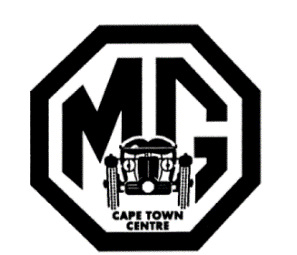 Membership Application MG Car Club - Cape Town Centre9 Riebeeck Street, Wynberg, 7800mgccct@gmail.com…………………….……………	………………………..       Signature				  DateEmail your application to the membership secretary at mgccct@gmail.com together with proof of EFT payment into the Club’s account and a Register Form for each MG car.  The Club Banking Details are :MG Car Club – Cape Town Centre, Standard Bank, Branch code: 051001  Account: 271157925Annual subscriptions are renewable each year on 1st of January.*  Country membership is available to those residing more than 80km from Cape Town.  **Associate membership is applicable to members of the club who do not own an MG.  Both new and existing members of the club can become Associate Members.NOTICE TO MEMBERS ( POPI Act )The Protection of Personal Information Act came into force on 1 July 2021. We take this opportunity to assure you that any personal information that you share with us – such as your address, phone numbers, e-mail address and details of your MG’s – is well protected in compliance with regulations. We will not share this information with third parties.On an annual basis certain membership information is compiled into a booklet format for the ease of contacting other members. This is not published electronically, but a printed copy of the booklet is available to members who request it when renewing their annual subscriptions. This booklet is only available to members of the MG Car Club – Cape Town Centre.The information in the booklet is strictly confidential. We request that members, when disposing of old booklets, do so in a responsible manner (i.e. please shred or burn the booklet). If you prefer that your details are not published in the annual membership booklet, or if you have any queries in this regard, please advise us by emailing us at  mgccct@gmail.comPersonal Details:Personal Details:Personal Details:Surname:memberspouseTitle:First Name:ID No:Telephone : HomeTelephone : CellEmail address:Address Details:Address Details:Address Details:Address Details:Postal  addressPostal  addressResidential addressResidential addressPostal codePostal codeMG Cars owned:MG Cars owned:MG Cars owned:YearModelReg NoFees and Subscriptions 2024: Fees and Subscriptions 2024: Fees and Subscriptions 2024: Fees and Subscriptions 2024: Entrance Fee:R180.00R180.00R180.00Subscription Fees:  (50AnnualAfter 1st July (50%)Single MemberR290.00R145.00Family MemberR340.00R170.00Country Member  *R250.00R125.00Family Country Member *R300.00R150.00Associate Member **R210.00R105.00Total Amount PayableR               .00Bank Details : MG Car Club – Cape Town Centre, Standard Bank, Branch code: 051001  Account: 271157925Bank Details : MG Car Club – Cape Town Centre, Standard Bank, Branch code: 051001  Account: 271157925Bank Details : MG Car Club – Cape Town Centre, Standard Bank, Branch code: 051001  Account: 271157925Bank Details : MG Car Club – Cape Town Centre, Standard Bank, Branch code: 051001  Account: 271157925Introduced to Club by: FOR COMMITTEE USE ONLY:FOR COMMITTEE USE ONLY:FOR COMMITTEE USE ONLY:FOR COMMITTEE USE ONLY:Membership No:Date received:Register:Chairman:Date approved:Register Sec:Mem. Sec: